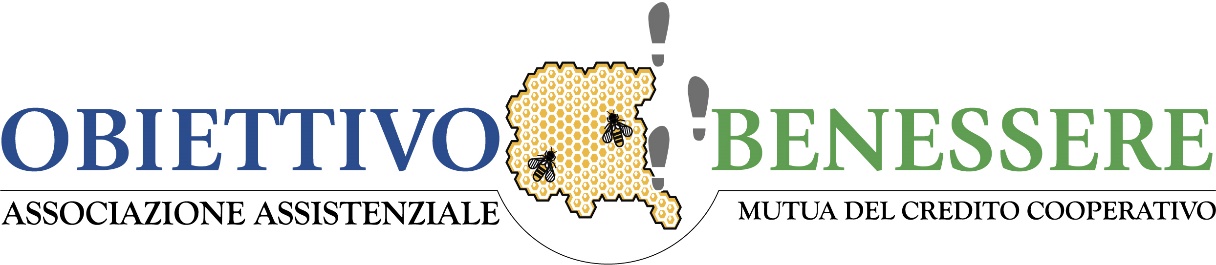 SEDE LEGALE: 33035 MARTIGNACCO (UD) VIA CIVIDINA, 9 SEDE OPERATIVA: 33034 FAGAGNA (UD) VIA UDINE, 36   TEL. 0432.637212E-MAIL: info@obiettivobenesseresms.it - SITO INTERNET: www.obiettivobenesseresms.itPEC MAIL: obiettivobenessere@casellapec.com - C.F. 94111810308Socio Sostenitore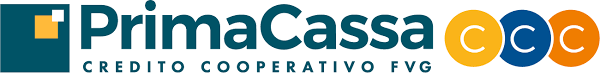 SITO INTERNET: www.primacassafvg.it - E-MAIL: info@primacassafvg.itPEC MAIL: info@pec.primacassafvg.it 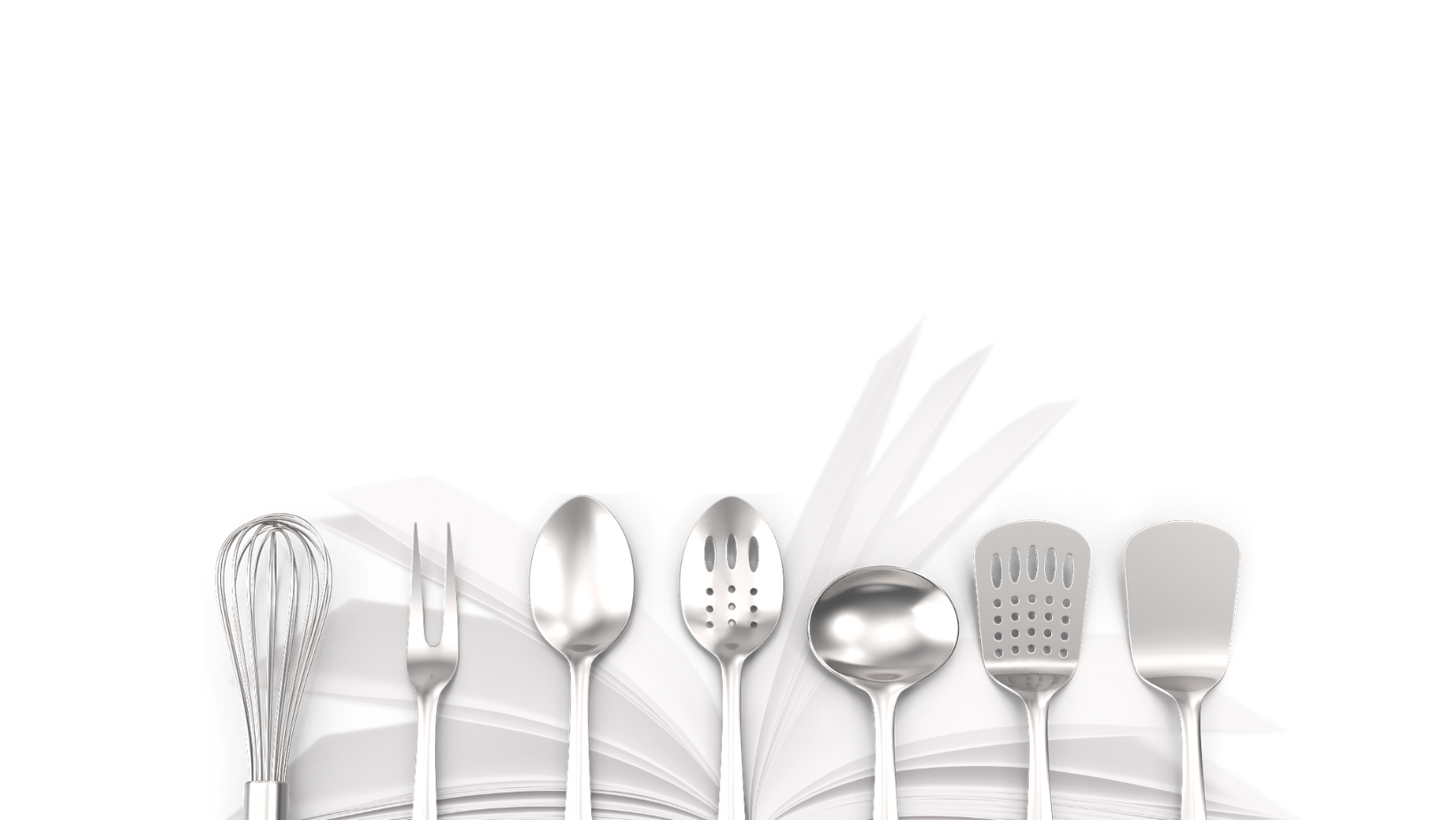 Il “Manuale di corretta prassi igienica per la somministrazione di cibi e bevande in occasione di manifestazioni temporanee nella Regione Friuli Venezia-Giulia” elaborato da Obiettivo Benessere vuole rappresentare un concreto contributo alla diffusione e promozione della cultura della sicurezza alimentare presso le Associazioni di Volontariato del territorio friulano. L’utilizzo e l’impiego dei materiali in esso contenuti è completamente libero e gratuitoUdine, 15 giugno 2024